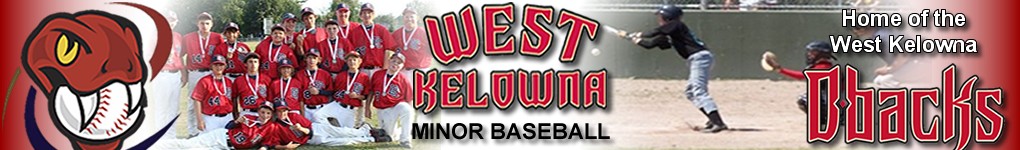 West Kelowna Minor Baseball Association PO BOX 26080 Westbank, BC V4T 2G3MinutesMonday June 10, 20198:00 pm at the Best Western Inn, West Kelowna BCCall to Order: 8::04Review Agenda and Approve Minutes from previous meeting: Motion made by Paul to accept the minutes, seconded by Dustin, passed unanimouslyFinancial Report (Dustin Joslin) Gaming grant was applied for $25,000Outstanding league fees were emailed to division directors.Still some outstanding registration fees.Directors Reports:7U T-ball – (Rochelle) Season is going well.Nobody is using Tee’s now, so coach pitch for now.Requested washrooms for Chief Tomat, School would have to approve, so not likely to happenDone on June 26’th @ 6:00 pm looking to have Pine Stadium for wrap-up event.Pizza from Murray’s will be free.  Still need to order medals.Lots of parents stepped up to help coach9U Tadpole – (Colin) Add update to minutes11U Mosquito - (Shaun) – Charlie Green Tournament (Kelowna) – 12 team total.Home tournament, 8 teams total.  1st COMBA White Lightning, 2nd – Giants, 4th Reds, 5th Pirates, 7th Cubs, 8th TigersJohnson Memorial tournament (Salmon Arm) 16 teams total.  2nd -Giants, 6th – Tigers.Summer ball, head coach Shawn Vodarek.  Tryouts this past Sunday.  Have some interest from Summerland players as well as a new kid coming in from Texas later this month.Currently before the BC Minor board to determine eligibility.13UPee Wee – (Dustin) Numbers have been tight as far as numbers.  Struggle during hockey try-outs.AA is going well, believe the team will be competitive come summertime.We have the opportunity to host play-offs but had to turn down provincials due to lack of interest of players.  Tried to do a joint team with Penticton, and only had 8 kids total.AA play-offs are this weekend, which we are hosting.  Will use upper and Daroche.Hoping to use the event as a fund-raiser for the team.A play-off is next week, to be run throughout the week (17-23)Wind-up will be on June 23 for A teams.15U Bantam–(Nigel) 3 – a5U A teamsHad 2 teams going to Osoyoos for a tourney, but it got cancelled.1 team was in Kelowna for a tourney.Hosted our tourney over the weekend.Feedback was very positive.AA team played in Surrey, and that field is as short as Daroche.We were short Umpires for the consolation games.Mound was moved back yesterday.15U A playoffs will be held June 21-23, will be just between our teams.Tried to get a Summerball team together for A, but not enough interestAA is 6-16 for the season$150 extra per player to cover the additional games/umpires etc.Would be nice if we could level off the area behind the batting cage for a batting station.2 stations would be awesome.18U Midget - Don – Not a lot of games for the Midget AA’s, some due to rainouts, others due to not enough people.Tom and Don coached one team.A lot of the teams are having similar issues.1st Vice President - Shawn Working on the sponsorship package with EMCO for a tractorI looked into a tractor at home depot, they have a basic tractor, 42" Rider 547cc for $1748.00. Approximately $1957.76 with tax. Traditionally we have asked EMCO for the $1500 sponsorship donation but due to the situation I believe I could ask her for a $2000 donation as this is ongoing advertising year after year. The only thing is that usually out of the $1500 sponsorship they donate it covers some or all my children's registration fees. If we received $2000 the association would have to be able to cover the registration fees and cost of signage for the tractor itself. Please review this with the board and determine if this is something that is doable and let me know as I will put the proposal towards Anita at Emco T2 AAA level for Summer all-star team, Shawn will coach.Tried to put together a summerball team, but not enough interest.2nd Vice President (Don)Nothing to reportRegistrar (Vacant)Webmaster (Vacant)Uniform (Don, Colin)Couple of minor issues, but most feedback very positiveSome of the kids wanted short pants, so we should have that choice available next year.Equipment (Kim, Paul)Nothing much to reportHave replaced and/or fixed quite a few items.Would like to put together bags before we put them away at the end of the season.Were short of baseballs at the beginning of the year as not very many came back.Hopefully more balls come back this year.Maybe find deals for baseballs to make sure each team has enough.Next season younger groups catcher gear will need to be looked at for replacement.Head Coach (Tom Katelnikoff)Compliance with CRC is at 90% - they are good for 5 years.Only time you need NCCP qualifications is if you go to Nationals and Westerns.It remains to be seen how certification will work at lower levels.  13U and up will be NCCP certification.Greg Zaun camp will have 2 MLB catchers – will have a lot more instruction time.If whole team goes, he will consider further reduction.  Current rate is $150.Would like to see 30-40 registrants.Will do blanket e-mail to get as many kids registered – 11U and up.Morgan Reiter – July 16thCoyotes will be running a camp in August – want to put posters up, which is fine.Tournament (Vacant)Umpire in Chief (Don Klettke)Don questioned how many games there have been challenges getting umpires.  There have been many that have not been appropriately scheduled.Don is available to umpire and has made that known to the organizers.Tom is going to call other associations to see if they have similar issues.He suggested putting on a clinic to get some of the Dad’s etc. trained up after season starts.There is an outside chance we may need to organize our own umpires unless this can get resolved.Concession (Vacant)Fundraising (Vacant)VOC rep (Andrea Mandau)Tom texted Todd, and it was mentioned that the meeting would be early July.Todd will touch bases directly with Andrea.President’s Report: (Tom Katelnikoff)Thanks for getting through the year, really appreciate your efforts.The C-cans and storage areas are atrocious.  Teams/coaches need to take responsibility in this area.New BusinessDon wants to have a customer appreciation event at Kinsman fields with proceeds going to our association.Tentatively July 7thMaybe Just For Fun have a booth set-up.Will look at having it scheduled on a weekday evening.Motion to adjourn meeting:  Andrea made a motion to adjourn, seconded by Kim.  9:06Next meeting:  July 8 @ 8:00Round-table discussion